How many seeds/plants to a square?  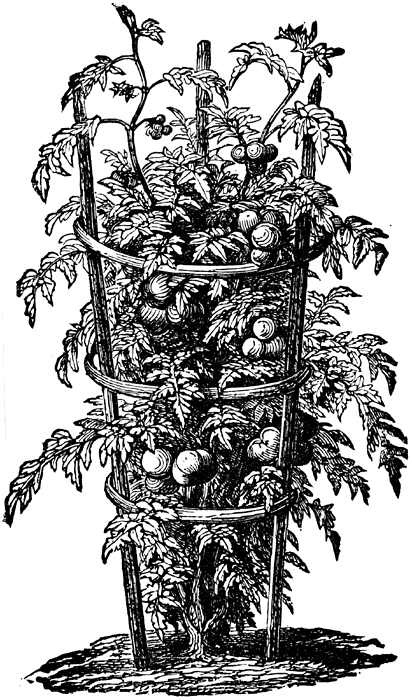 Use also to “rate” your 16 favorite vegetables.  Save a square for herbs or flowers!Beans: 	Bush – 9;  Pole – 2 rows, 4” apart, 4 seeds each row for each square (need trellis)Beets – 16Broccoli – 1Cabbage – 1Carrots – 16Cauliflower – 1Swiss chard – 4Corn – 4Eggplant – 1Lettuce (and other “greens”) – 4Melons – 1 in 2 squaresOnions – 16Parsley – 4Peas – 2 rows 4” apart, 4 seeds each row for each squarePepper – 1Radishes – 16Spinach – 9Summer squash – 1 in a 3ft x 3ft space (cannot use in the 4ft x 4ft garden)Winter squash – 1 in a 1ft x 2ft spaceTomatoes – 1 (need trellis)Okra – 1Space saver: A 1 square space planted with a large, long-season crop like tomatoes, can be inter-planted with fast-maturing crops such as lettuce or radishes that will be harvested before the tomato matures and needs the space.